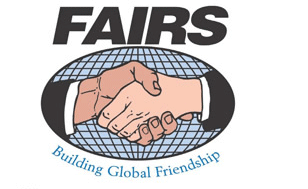 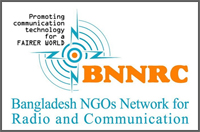 Two Days Training WorkshopAmateur Radio Operationon the eve of Bangladesh Amateur Radio Service Examination 2017 COAST / BNNRC Meeting Room, 17 -18 August, 2017Organized by:FAIRS Bangladesh COAST TrustBangladesh NGOs Network for Radio and Communication  Supported by:COAST Trust, Dwip Unnayan Sangtha, Udayan Bangladesh 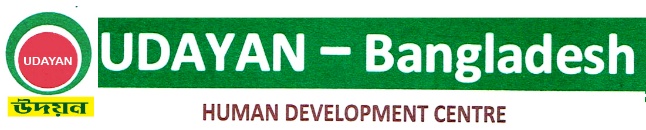 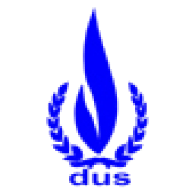 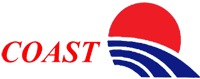 